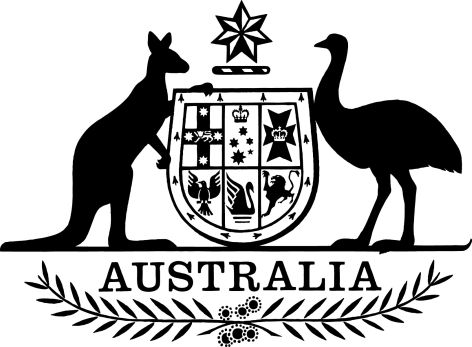 Treasury Laws Amendment (2018 Measures No. 1) Regulations 2018I, General the Honourable Sir Peter Cosgrove AK MC (Ret’d), Governor-General of the Commonwealth of Australia, acting with the advice of the Federal Executive Council, make the following regulations.Dated 21 June 2018Peter CosgroveGovernor-GeneralBy His Excellency’s CommandKelly O’DwyerMinister for Revenue and Financial ServicesContents1	Name	12	Commencement	13	Authority	14	Schedules	1Schedule 1—Disclosure of information to the Black Economy Standing Taskforce and the Illicit Tobacco Taskforce	2Taxation Administration Regulations 2017	2Schedule 2—Tax Practitioners Board funding	3Tax Agent Services Regulations 2009	3Schedule 3—Approved Stock Exchanges	5Income Tax Assessment Regulations 1997	51  Name		This instrument is the Treasury Laws Amendment (2018 Measures No. 1) Regulations 2018.2  Commencement	(1)	Each provision of this instrument specified in column 1 of the table commences, or is taken to have commenced, in accordance with column 2 of the table. Any other statement in column 2 has effect according to its terms.Note:	This table relates only to the provisions of this instrument as originally made. It will not be amended to deal with any later amendments of this instrument.	(2)	Any information in column 3 of the table is not part of this instrument. Information may be inserted in this column, or information in it may be edited, in any published version of this instrument.3  Authority		This instrument is made under the following:	(a)	the Income Tax Assessment Act 1997;	(b)	the Tax Agent Services Act 2009;	(c)	the Taxation Administration Act 1953.4  Schedules		Each instrument that is specified in a Schedule to this instrument is amended or repealed as set out in the applicable items in the Schedule concerned, and any other item in a Schedule to this instrument has effect according to its terms.Schedule 1—Disclosure of information to the Black Economy Standing Taskforce and the Illicit Tobacco TaskforceTaxation Administration Regulations 20171  Section 67 (at the end of the table)Add:2  Before section 71Insert:Division 1—Transitional matters relating to the repeal of the Taxation Administration Regulations 19763  In the appropriate position in Part 7Insert:Division 2—Transitional matters relating to the Treasury Laws Amendment (2018 Measures No. 1) Regulations 201873  Disclosure of information to the Black Economy Standing Taskforce and the Illicit Tobacco Taskforce		The amendment of section 67 of this instrument made by Schedule 1 to the Treasury Laws Amendment (2018 Measures No. 1) Regulations 2018 applies in relation to disclosures of information made on or after the commencement of that Schedule (whether the information was obtained before, on or after that commencement).Schedule 2—Tax Practitioners Board fundingTax Agent Services Regulations 20091  Regulation 9Repeal the regulation, substitute:9  Application for registration—processing fees	(1)	For the purposes of paragraph 20-20(2)(b) of the Act, the fee for an application to the Board for registration is set out in the following table.Note:	The period of registration is for at least 3 years: see subsection 20-25(4) of the Act. Registration may be renewed with effect from when current registration expires: see section 20-50 of the Act.Annual indexation of fees	(2)	On 1 July 2019 and each 1 July following that day (an indexation day), the dollar amount mentioned in an item of the table in subregulation (1) is replaced by the amount worked out using the following formula:	(3)	The indexation factor for an indexation day is the number worked out using the following formula:where:index number, for a quarter, means the All Groups Consumer Price Index number (being the weighted average of the 8 capital cities) first published by the Australian Statistician for the quarter.quarter means a period of 3 months ending on 31 March, 30 June, 30 September or 31 December.	(4)	An indexation factor is to be calculated to 3 decimal places (rounding up if the fourth decimal place is 5 or more).	(5)	If an indexation factor worked out under subregulations (3) and (4) would be less than 1, that indexation factor is to be increased to 1.	(6)	Amounts worked out under subregulation (2) are to be rounded to the nearest whole dollar (rounding 50 cents upwards).2  After Part 5Insert:Part 6—Application and transitional provisionsDivision 1—Amendments made by the Treasury Laws Amendment (2018 Measures No. 1) Regulations 201814  Application—changes to application fees for registration		The amendment of regulation 9 made by Schedule 2 to the Treasury Laws Amendment (2018 Measures No. 1) Regulations 2018 applies in relation to applications for registration, including renewal of registration, made on or after 1 July 2018.Schedule 3—Approved Stock ExchangesIncome Tax Assessment Regulations 19971  Schedule 5Repeal the Schedule, substitute:Schedule 5—Approved Stock ExchangesNote:	See regulation 995-1.05.Commencement informationCommencement informationCommencement informationColumn 1Column 2Column 3ProvisionsCommencementDate/Details1.  The whole of this instrumentThe day after this instrument is registered.23 June 20188Black Economy Standing Taskforce9Illicit Tobacco TaskforceItemFor an application for this type of registration …the fee is …1registration as a tax agent$675 (subject to indexation under subregulation (2))2registration as a BAS agent$135 (subject to indexation under subregulation (2))3registration as a tax (financial) adviser$540 (subject to indexation under subregulation (2))Approved Stock ExchangesArgentinaBuenos Aires Stock ExchangeAustraliaASX, also known as Australian Securities ExchangeChi-XIR Plus Securities ExchangeNational Stock Exchange of AustraliaSSX, also known as Sydney Stock ExchangeAustriaVienna Stock ExchangeBelgiumEuronext BrusselsBermudaBermuda Stock ExchangeBrazilB3, also known as BM&F BovespaCanadaMontréal Stock ExchangeToronto Stock ExchangeTSX Venture ExchangeChileSantiago Stock ExchangeValparaiso Stock ExchangeChinaShanghai Stock ExchangeShenzhen Stock ExchangeColombiaColombia Stock ExchangeDenmarkNasdaq CopenhagenFinlandNasdaq HelsinkiFranceEuronext ParisGermanyBerlin Stock ExchangeDusseldorf Stock ExchangeFrankfurt Stock ExchangeHamburg Stock ExchangeHannover Stock ExchangeMunich Stock ExchangeStuttgart Stock ExchangeGreeceATHEX, also known as Athens ExchangeHong KongHong Kong Stock ExchangeHungaryBudapest Stock ExchangeIndiaBombay Stock ExchangeCalcutta Stock ExchangeIndonesiaIndonesia Stock ExchangeIrelandEuronext DublinIsraelTel Aviv Stock ExchangeItalyBorsa Italiana, also known as Italian Stock ExchangeJamaicaJamaica Stock ExchangeJapanFukuoka Stock ExchangeNagoya Stock ExchangeOsaka Securities ExchangeSapporo Securities ExchangeTokyo Stock ExchangeKorea, Republic ofKorea Stock ExchangeLuxembourgLuxembourg Stock ExchangeMalaysiaBursa MalaysiaMexicoMexican Stock ExchangeNetherlandsEuronext AmsterdamNew ZealandNZX, also known as New Zealand’s ExchangeNigeriaNigerian Stock ExchangeNorwayOslo Stock ExchangePakistanPakistan Stock Exchange, also known as PSXPeruLima Stock ExchangePhilippinesPhilippine Stock ExchangePolandWarsaw Stock ExchangePortugalEuronext LisbonSerbiaBelgrade Stock ExchangeSingaporeSingapore ExchangeSlovakiaBratislava Stock ExchangeSloveniaLjubljana Stock ExchangeSouth AfricaJohannesburg Stock ExchangeSpainBarcelona Stock ExchangeBilbao Stock ExchangeMadrid Stock ExchangeValencia Stock ExchangeSri LankaColombo Stock ExchangeSwedenNasdaq StockholmSwitzerlandSIX Swiss ExchangeTaiwanTaiwan Stock ExchangeThailandStock Exchange of ThailandTrinidad and TobagoTrinidad and Tobago Stock ExchangeTurkeyBorsa Istanbul, also known as Istanbul Stock ExchangeUnited KingdomLondon Stock ExchangeUnited StatesChicago Stock ExchangeNASDAQ OMX BXNASDAQ PHLXNASDAQ Stock ExchangeNYSE, also known as New York Stock ExchangeNYSE AmericanNYSE American OptionsNYSE ARCA equitiesNYSE ARCA optionsNYSE NationalUruguayMontevideo Stock ExchangeVenezuelaCaracas Stock ExchangeZimbabweZimbabwe Stock Exchange